Nuova Opel Astra: Scheda tecnicaAstra 5 porte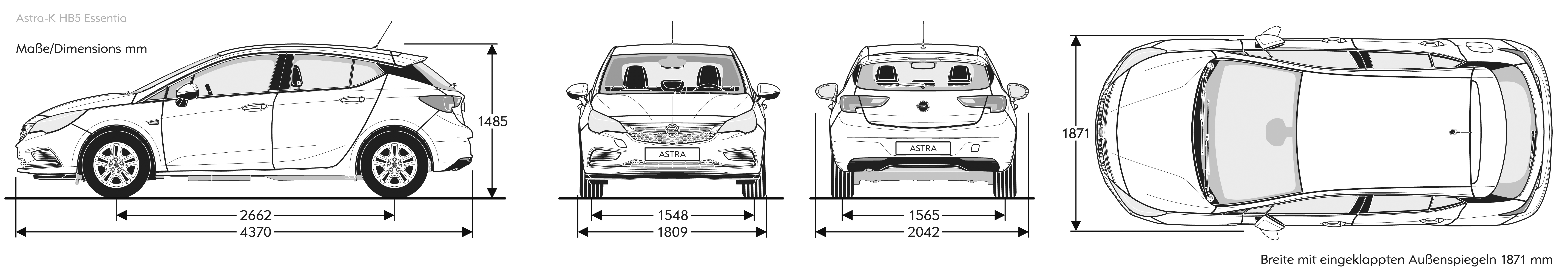 1) In considerazione del peso lordo del veicolo. Per motivi di sicurezza, si raccomanda di non guidare a più di 120 km/h se si trasporta un carico sul tetto.Tutti i dati sono soggetti a modifiche e si riferiscono al modello base europeo con equipaggiamento di serie.  Equipaggiamento aggiuntivo può comportare leggeri aumenti del peso del veicolo in ordine di marcia e, in alcuni casi, aumentarne il peso complessivo, modificare il carico massimo consentito e, conseguentemente, ridurre il carico utile e il carico trainabile permesso. Il peso del veicolo in ordine di marcia dei modelli Opel comprende un peso di 68 kg per il guidatore e 7 kg di bagagli. Il carico utile si riferisce esclusivamente al peso dei passeggeri e/o del carico, senza guidatore. 1) Con pneumatici a bassa resistenza al rotolamento.Tutti i dati sono soggetti a modifiche e si riferiscono al modello base europeo con equipaggiamento di serie. I dati sui consumi e le emissioni di CO2 secondo la normativa 2007/715/CE sono ottenuti prendendo in considerazione il peso in ordine di marcia del veicolo, come previsto dalla normativa stessa. Equipaggiamento aggiuntivo può comportare leggeri aumenti di consumo del carburante e quindi emissioni di CO2 superiori a quanto dichiarato. Inoltre, tali equipaggiamenti possono far crescere il peso del veicolo in ordine di marcia e in alcuni casi aumentarne il peso complessivo, modificare il carico massimo consentito e, conseguentemente, ridurre il carico trainabile permesso. Per tali motivi, la velocità massima può diminuire e il tempo di accelerazione aumentare. Le prestazioni pubblicate sono con il peso del veicolo in ordine di marcia (senza guidatore) più un carico di 200 kg.Motori benzina1.0 
ECOTEC® Turbo a iniezione diretta ecoFLEX1.4 ECOTEC®1.4 ECOTEC® Turbo a iniezione dretta ecoFLEX1.6 ECOTEC® Turbo a iniezione diretta ecoFLEX Conformità emissioniEURO6EURO6EURO6EURO6CarburanteSuperSuperSuperSuperN° cilindri3444Cilindrata in cm3999139913991598Alesaggio / corsa in mm74,0 / 77,474,0 / 81,374,0 / 81,3    79.0 / 81.5Potenza max. 
in kW (CV) / a giri77 (105) / 
550074 (100) / 6000110 (150) / 5600147 (200) / 5,500Coppia max 
in Nm / a giri170 / 
1800-4250 130 / 
4300230 / 2000-4000280 (300 con overboost)/ 1,650-3,500 (1,700-4,700)Rapporto di compressione10,5 : 110,6 : 110,0 : 19.5:1Rapporto al ponte3,94(Easytronic®  3.0: 4,19)4,63 3,56 
(AT-6: 3,14)4.18Capacità serbatoio in l48484848Motori benzinaMotori benzina1.0 
ECOTEC® Turbo a iniezione diretta ecoFLEX1.4 ECOTEC1.4 ECOTEC® Turbo a iniezione diretta ecoFLEX1.6 ECOTEC® Turbo a iniezione diretta ecoFLEXPeso e carico in kgPeso in ordine di marcia compreso conducente (riferito a 70/156/CEE) 1263126312781278n.a.Massa complessiva1780 (Easytronic®  3.0: 1790)1780 (Easytronic®  3.0: 1790)18201815n.a.Portata517517542542n.a.Carico massimo assale anteriore / posteriore890 / 900890 / 900930 / 910930 / 910n.a.Carico massimo tetto1)10010010010075Peso rimorchiabile in kgNon frenato610610600620n.a.Frenato (pendenza 12%)122012209701410 
(AT-6: 1450)n.a.1) In considerazione del peso lordo del veicolo. Per motivi di sicurezza, si raccomanda di non guidare a più di 120 km/h se si trasporta un carico sul tetto.Motori diesel1.6 CDTI1.6 CDTI ecoFLEX con  Start/Stop1.6 CDTI ecoFLEX con Start/StopConformità emissioniEURO6EURO6EURO6CarburanteDieselDieselDieselN° cilindri444Cilindrata in cm3159815981598Alesaggio / corsa in mm79,7 / 80,179,7 / 80,179,7 / 80,1Potenza max. in kW (CV) / a giri70 (95) / 350081 (110) / 3500100 (136) / 3500-4000Coppia max. in Nm / a giri280 / 1500-1750 300 / 1750–2000320 / 2000-2250Rapporto di compressione16,0 : 116,0 : 116,0 : 1Rapporto al ponte3,353,353,65 (AT-6:2,64)Capacità serbatoio in l484848Peso e carico in kgPeso in ordine di marcia compreso conducente 
(riferito a 70/156/CEE) 133513501350Massa complessiva18601870 / 18701875 (AT-6: 1900)Portata525515 / 520525 (AT-6: 900)Carico massimo assale anteriore/posteriore970 / 900970 / 910980 / 910 (AT-6:1,020) / 910 (AT-6: 900)Carico massimo tetto1)757575Peso rimorchiabile in kgNon frenato650650650Frenato (pendenza 12%)145014501500Astra 5 porteAstra 5 porteAstra 5 porteAstra 5 porteAstra 5 porteAstra 5 porteAstra 5 porteAstra 5 porteAstra 5 porteCambio manuale a 5 velocitàVelocità max
in km/hAccelerazione da 0 a 100 km/h in sAccelerazione da 80 a 120 km/h in 5a 
in sConsumo (l / 100 km)Consumo (l / 100 km)Consumo (l / 100 km)Emissioni di CO2 
in g / km (ciclo misto)Classe efficienzaCambio manuale a 5 velocitàVelocità max
in km/hAccelerazione da 0 a 100 km/h in sAccelerazione da 80 a 120 km/h in 5a 
in sUrbanoExtraurbanoMistoEmissioni di CO2 
in g / km (ciclo misto)Classe efficienza1.4 (74 kW)18512,321,07,14,45,4124C1.0 ECOTEC® Turbo a iniezione diretta (77 kW) con Start/Stop20011,213,05,2-5,11)3,9-3,81)4,4-4,31)102-991)ACambio manuale a 6 velocità1.4 ECOTEC® Turbo a iniezione diretta (110 kW) con Start/Stop2158,510,86,3-6,21)4,3-4,215,1-4,91)117-1141)B1.6 ECOTEC® Turbo a iniezione diretta ecoFLEX2357,87,57,84,75,9139D1.6 CDTI (70 kW)18512,711,54,2-4,213,3-3,313,7-3,6197-951)A+1.6 CDTI (81 kW) con Start/Stop19511,09,94,0-3,913,3-3,113,5-3,4193-901)A+1.6 CDTI (100 kW) con Start/Stop2059,68,24,5-4,413,5-3,413,9-3,71103-991)A-A+Cambio Easytronic® a 5 velocità1.0 ECOTEC® Turbo a iniezione diretta (77 kW) con Start/Stop20012,7–5,2-5,11)3,8-3,71)4,3-4,21)99-961)ACambio automatico a 6 velocità1.4 ECOTEC® Turbo a iniezione diretta (110 kW) con Start/Stop2109,0–7,14,45,4125C1.6 CDTI (100 kW)2059,7–5,6-5,41)3,9-3,714,5-4,31)119-1151)BDimensioniDimensioniDimensioniDimensioniDimensioni in mmDimensioni in mmDimensioni in mm5 porteLunghezzaLunghezzaLunghezza4370Larghezza con retrovisoriLarghezza con retrovisoriLarghezza con retrovisori2042Altezza (a vuoto)Altezza (a vuoto)Altezza (a vuoto)1485PassoPassoPasso2662Carreggiata anterioreCarreggiata anterioreCarreggiata anteriore1548Carreggiata posterioreCarreggiata posterioreCarreggiata posteriore1565Diametro di volta in mDiametro di volta in mDiametro di volta in mDa muro a muroDa muro a muroDa muro a muro11,05Da cordolo a cordoloDa cordolo a cordoloDa cordolo a cordoloMisure del vano bagagli in mmMisure del vano bagagli in mmMisure del vano bagagli in mmLunghezza del piano di carico fino ai sedili posterioriLunghezza del piano di carico fino ai sedili posterioriLunghezza del piano di carico fino ai sedili posteriori828Lunghezza del piano di carico con i sedili posteriori abbattutiLunghezza del piano di carico con i sedili posteriori abbattutiLunghezza del piano di carico con i sedili posteriori abbattuti1575Larghezza max. Larghezza max. Larghezza max. 1001Larghezza del piano di carico misurata ai passaruotaLarghezza del piano di carico misurata ai passaruotaLarghezza del piano di carico misurata ai passaruota1001Altezza soglia di caricoAltezza soglia di caricoAltezza soglia di carico703Altezza max. aperturaAltezza max. aperturaAltezza max. apertura952Larghezza max. aperturaLarghezza max. aperturaLarghezza max. apertura1015Volume vano di carico in l 
(riferito a ISO 3832)Volume vano di carico in l 
(riferito a ISO 3832)Volume vano di carico in l 
(riferito a ISO 3832)Vano di caricoVano di caricoVano di carico370 – 1210Tutti i dati sono soggetti a modifiche e si riferiscono al modello base europeo con equipaggiamento di serie.Tutti i dati sono soggetti a modifiche e si riferiscono al modello base europeo con equipaggiamento di serie.Tutti i dati sono soggetti a modifiche e si riferiscono al modello base europeo con equipaggiamento di serie.